ПРАВИТЕЛЬСТВО МОСКОВСКОЙ ОБЛАСТИПОСТАНОВЛЕНИЕот 19 декабря 2017 г. N 1071/46ОБ ОРГАНИЗАЦИИ ПРЕДОСТАВЛЕНИЯ ГОСУДАРСТВЕННЫХИ МУНИЦИПАЛЬНЫХ УСЛУГ В МНОГОФУНКЦИОНАЛЬНЫХ ЦЕНТРАХПРЕДОСТАВЛЕНИЯ ГОСУДАРСТВЕННЫХ И МУНИЦИПАЛЬНЫХ УСЛУГНА ТЕРРИТОРИИ МОСКОВСКОЙ ОБЛАСТИПравительство Московской области постановляет:1. Утвердить прилагаемые:Перечень государственных услуг, предоставляемых центральными исполнительными органами государственной власти Московской области, предоставление которых организуется по принципу "одного окна" в многофункциональных центрах предоставления государственных и муниципальных услуг (далее - Перечень);(в ред. постановления Правительства МО от 01.08.2018 N 483/26)Рекомендуемый перечень муниципальных услуг, предоставляемых органами местного самоуправления муниципальных образований Московской области, предоставление которых организуется по принципу "одного окна" в многофункциональных центрах предоставления государственных и муниципальных услуг (далее - Рекомендуемый перечень).2. Центральным исполнительным органам государственной власти Московской области, государственным учреждениям Московской области:заключить с Государственным казенным учреждением Московской области "Московский областной многофункциональный центр предоставления государственных и муниципальных услуг" (далее - уполномоченный многофункциональный центр Московской области) соглашения (дополнительные соглашения к ранее заключенным соглашениям) о взаимодействии при организации предоставления в многофункциональных центрах предоставления государственных и муниципальных услуг муниципальных образований Московской области государственных услуг в соответствии с разделами 1, 2 Перечня, указанного в абзаце втором пункта 1 настоящего постановления.3. Уполномоченному многофункциональному центру Московской области организовать предоставление государственных и муниципальных услуг на территории Московской области посредством заключения договоров (дополнительных соглашений к ранее заключенным договорам) с многофункциональными центрами предоставления государственных и муниципальных услуг Московской области (далее - МФЦ).4. Центральным исполнительным органам государственной власти Московской области, государственным учреждениям Московской области, уполномоченному многофункциональному центру Московской области совместно с Министерством государственного управления, информационных технологий и связи Московской области организовать предоставление в МФЦ государственных услуг в соответствии с разделами 1 и 2 Перечня, указанного в пункте 1 настоящего постановления.(в ред. постановления Правительства МО от 28.05.2019 N 296/16)5. Рекомендовать органам местного самоуправления муниципальных образований Московской области (далее - органы местного самоуправления):руководствоваться Рекомендуемым перечнем, указанным в абзаце третьем пункта 1 настоящего постановления, при формировании перечней муниципальных услуг, предоставляемых органами местного самоуправления в МФЦ;принять меры по обеспечению организации предоставления в МФЦ:государственных услуг, оказываемых органами местного самоуправления, в соответствии с разделами 3, 4 Перечня, указанного в абзаце втором пункта 1 настоящего постановления;(в ред. постановления Правительства МО от 28.05.2019 N 296/16)муниципальных услуг в соответствии с Рекомендуемым перечнем, указанным в абзаце третьем пункта 1 настоящего постановления;иных муниципальных услуг, предоставление которых может быть организовано по принципу "одного окна".6. Признать утратившими силу:пункты 1, 2 постановления Правительства Московской области от 27.09.2013 N 777/42 "Об организации предоставления государственных услуг исполнительных органов государственной власти Московской области на базе многофункциональных центров предоставления государственных и муниципальных услуг, а также об утверждении перечня государственных услуг исполнительных органов государственной власти Московской области, предоставление которых организуется по принципу "одного окна", в том числе на базе многофункциональных центров предоставления государственных и муниципальных услуг, и рекомендуемого перечня муниципальных услуг, предоставляемых органами местного самоуправления муниципальных образований Московской области, а также услуг, оказываемых муниципальными учреждениями и другими организациями, предоставление которых организуется по принципу "одного окна", в том числе на базе многофункциональных центров предоставления государственных и муниципальных услуг";пункты 1, 2 постановления Правительства Московской области от 12.08.2014 N 631/30 "О внесении изменений в постановление Правительства Московской области от 27.09.2013 N 777/42 "Об организации предоставления государственных услуг исполнительных органов государственной власти Московской области на базе многофункциональных центров предоставления государственных и муниципальных услуг, а также об утверждении перечня государственных услуг исполнительных органов государственной власти Московской области, предоставление которых организуется по принципу "одного окна", в том числе на базе многофункциональных центров предоставления государственных и муниципальных услуг, и рекомендуемого перечня муниципальных услуг, предоставляемых органами местного самоуправления муниципальных образований Московской области, а также услуг, оказываемых муниципальными учреждениями и другими организациями, предоставление которых организуется по принципу "одного окна", в том числе на базе многофункциональных центров предоставления государственных и муниципальных услуг";пункты 1, 2 постановления Правительства Московской области от 08.06.2015 N 425/21 "О внесении изменений в постановление Правительства Московской области от 27.09.2013 N 777/42 "Об организации предоставления государственных услуг исполнительных органов государственной власти Московской области на базе многофункциональных центров предоставления государственных и муниципальных услуг, а также об утверждении перечня государственных услуг исполнительных органов государственной власти Московской области, предоставление которых организуется по принципу "одного окна", в том числе на базе многофункциональных центров предоставления государственных и муниципальных услуг, и рекомендуемого перечня муниципальных услуг, предоставляемых органами местного самоуправления муниципальных образований Московской области, а также услуг, оказываемых муниципальными учреждениями и другими организациями, предоставление которых организуется по принципу "одного окна", в том числе на базе многофункциональных центров предоставления государственных и муниципальных услуг".7. Главному управлению по информационной политике Московской области обеспечить официальное опубликование настоящего постановления в газете "Ежедневные новости. Подмосковье", "Информационном вестнике Правительства Московской области", размещение (опубликование) на сайте Правительства Московской области в Интернет-портале Правительства Московской области и на "Официальном интернет-портале правовой информации" (www.pravo.gov.ru).8. Настоящее постановление вступает в силу через десять дней после его официального опубликования.9. Контроль за выполнением настоящего постановления возложить на Вице-губернатора Московской области Каклюгину И.А.(п. 9 в ред. постановления Правительства МО от 25.04.2022 N 411/15)Губернатор Московской областиА.Ю. ВоробьевУтвержденпостановлением ПравительстваМосковской областиот 19 декабря 2017 г. N 1071/46ПЕРЕЧЕНЬГОСУДАРСТВЕННЫХ УСЛУГ, ПРЕДОСТАВЛЯЕМЫХ ЦЕНТРАЛЬНЫМИИСПОЛНИТЕЛЬНЫМИ ОРГАНАМИ ГОСУДАРСТВЕННОЙ ВЛАСТИМОСКОВСКОЙ ОБЛАСТИ, ПРЕДОСТАВЛЕНИЕ КОТОРЫХОРГАНИЗУЕТСЯ ПО ПРИНЦИПУ "ОДНОГО ОКНА" В МНОГОФУНКЦИОНАЛЬНЫХЦЕНТРАХ ПРЕДОСТАВЛЕНИЯ ГОСУДАРСТВЕННЫХ И МУНИЦИПАЛЬНЫХ УСЛУГУтвержденпостановлением ПравительстваМосковской областиот 19 декабря 2017 г. N 1071/46РЕКОМЕНДУЕМЫЙ ПЕРЕЧЕНЬМУНИЦИПАЛЬНЫХ УСЛУГ, ПРЕДОСТАВЛЯЕМЫХ ОРГАНАМИ МЕСТНОГОСАМОУПРАВЛЕНИЯ МУНИЦИПАЛЬНЫХ ОБРАЗОВАНИЙ МОСКОВСКОЙ ОБЛАСТИ,ПРЕДОСТАВЛЕНИЕ КОТОРЫХ ОРГАНИЗУЕТСЯ ПО ПРИНЦИПУ "ОДНОГООКНА" В МНОГОФУНКЦИОНАЛЬНЫХ ЦЕНТРАХ ПРЕДОСТАВЛЕНИЯГОСУДАРСТВЕННЫХ И МУНИЦИПАЛЬНЫХ УСЛУГ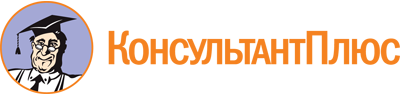 Постановление Правительства МО от 19.12.2017 N 1071/46
(ред. от 28.10.2022)
"Об организации предоставления государственных и муниципальных услуг в многофункциональных центрах предоставления государственных и муниципальных услуг на территории Московской области"
(вместе с "Перечнем государственных услуг, предоставляемых центральными органами государственной власти Московской области, предоставление которых организуется по принципу "Одного окна" в многофункциональных центрах предоставления государственных и муниципальных услуг", "Рекомендуемым перечнем муниципальных услуг, предоставляемых органами местного самоуправления муниципальных образований Московской области, предоставление которых организуется по принципу "Одного окна" в многофункциональных центрах предоставления государственных и муниципальных услуг")Документ предоставлен КонсультантПлюс

www.consultant.ru

Дата сохранения: 26.11.2022
 Список изменяющих документов(в ред. постановлений Правительства МОот 23.05.2018 N 331/17, от 01.08.2018 N 483/26, от 07.02.2019 N 54/3,от 28.05.2019 N 296/16, от 25.03.2020 N 139/6, от 13.05.2020 N 249/13,от 13.08.2020 N 507/25, от 24.09.2020 N 677/29, от 21.10.2020 N 781/32,от 30.12.2020 N 1072/44, от 21.05.2021 N 383/16, от 01.06.2021 N 428/18,от 24.06.2021 N 503/20, от 13.09.2021 N 828/30, от 28.09.2021 N 933/34,от 10.11.2021 N 1131/38, от 21.12.2021 N 1426/43, от 29.12.2021 N 1484/45,от 01.02.2022 N 44/2, от 09.03.2022 N 194/6, от 22.03.2022 N 258/9,от 05.04.2022 N 320/12, от 25.04.2022 N 411/15, от 13.05.2022 N 472/16,от 12.07.2022 N 728/23, от 29.08.2022 N 890/29, от 07.10.2022 N 1080/33,от 07.10.2022 N 1084/34, от 13.10.2022 N 1133/34, от 28.10.2022 N 1186/36)Список изменяющих документов(в ред. постановлений Правительства МОот 28.05.2019 N 296/16, от 25.03.2020 N 139/6, от 13.05.2020 N 249/13,от 13.08.2020 N 507/25, от 24.09.2020 N 677/29, от 21.10.2020 N 781/32,от 30.12.2020 N 1072/44, от 21.05.2021 N 383/16, от 01.06.2021 N 428/18,от 24.06.2021 N 503/20, от 13.09.2021 N 828/30, от 28.09.2021 N 933/34,от 10.11.2021 N 1131/38, от 21.12.2021 N 1426/43, от 29.12.2021 N 1484/45,от 01.02.2022 N 44/2, от 09.03.2022 N 194/6, от 22.03.2022 N 258/9,от 05.04.2022 N 320/12, от 25.04.2022 N 411/15, от 12.07.2022 N 728/23,от 29.08.2022 N 890/29, от 07.10.2022 N 1080/33, от 07.10.2022 N 1084/34,от 13.10.2022 N 1133/34, от 28.10.2022 N 1186/36)N п/пНаименование государственной услугиУслуги, предоставляемые на основании запроса на предоставление нескольких услуг (да/нет)Раздел 1. Перечень государственных услуг, предоставление которых организуется в многофункциональных центрах предоставления государственных и муниципальных услуг в части приема документов и выдачи результатов предоставления государственных услугМинистерство здравоохранения Московской области1Лицензирование деятельности по обороту наркотических средств, психотропных веществ и их прекурсоров, культивированию наркосодержащих растений (в части деятельности по обороту наркотических средств и психотропных веществ, внесенных в списки I, II и III перечня наркотических средств, психотропных веществ и их прекурсоров, подлежащих контролю в Российской Федерации, за исключением деятельности, осуществляемой организациями оптовой торговли лекарственными средствами и аптечными организациями, подведомственными федеральным органам исполнительной власти)нет2Присвоение и подтверждение квалификационных категорий специалистов, работающих в системе здравоохранения Российской Федерациинет3Постановка на учет и предоставление информации об организации оказания высокотехнологичной медицинской помощида4Постановка на учет и предоставление информации об организации оказания медицинской помощи, предусмотренной законодательством Московской области для определенной категории гражданнет5Прикрепление граждан к медицинской организации при оказании им медицинской помощи <*>нетМинистерство имущественных отношений Московской области6Предоставление в аренду имущества (за исключением земельных участков), находящегося в собственности Московской области, без проведения торговда7Осуществление выдачи выписок (информации) из реестра имущества, находящегося в собственности Московской областида8Принятие решения о передаче в безвозмездное пользование имущества, составляющего казну Московской области, в том числе о передаче религиозным организациям имущества религиозного назначенияда9 - 10. Утратили силу. - Постановление Правительства МО от 09.03.2022 N 194/69 - 10. Утратили силу. - Постановление Правительства МО от 09.03.2022 N 194/69 - 10. Утратили силу. - Постановление Правительства МО от 09.03.2022 N 194/6Министерство культуры Московской области11Ведение Московского областного реестра музеевдаПозиция утратила силу. - Постановление Правительства МО от 01.02.2022 N 44/212 - 13. Утратили силу. - Постановление Правительства МО от 01.02.2022 N 44/212 - 13. Утратили силу. - Постановление Правительства МО от 01.02.2022 N 44/212 - 13. Утратили силу. - Постановление Правительства МО от 01.02.2022 N 44/214Утратила силу. - Постановление Правительства МО от 21.12.2021 N 1426/43Утратила силу. - Постановление Правительства МО от 21.12.2021 N 1426/4315 - 22. Утратили силу. - Постановление Правительства МО от 01.02.2022 N 44/215 - 22. Утратили силу. - Постановление Правительства МО от 01.02.2022 N 44/215 - 22. Утратили силу. - Постановление Правительства МО от 01.02.2022 N 44/2Подраздел утратил силу. - Постановление Правительства МО от 21.05.2021 N 383/16Министерство сельского хозяйства и продовольствия Московской области25 - 28. Утратили силу. - Постановление Правительства МО от 24.06.2021 N 503/2025 - 28. Утратили силу. - Постановление Правительства МО от 24.06.2021 N 503/2025 - 28. Утратили силу. - Постановление Правительства МО от 24.06.2021 N 503/2029 - 31. Утратили силу. - Постановление Правительства МО от 05.04.2022 N 320/1229 - 31. Утратили силу. - Постановление Правительства МО от 05.04.2022 N 320/1229 - 31. Утратили силу. - Постановление Правительства МО от 05.04.2022 N 320/1232Утратила силу. - Постановление Правительства МО от 28.10.2022 N 1186/36Утратила силу. - Постановление Правительства МО от 28.10.2022 N 1186/3632.1Выдача разрешения на право организации розничного рынка на территории городского округа Московской областида(строка 32.1 введена постановлением Правительства МО от 21.05.2021 N 383/16)(строка 32.1 введена постановлением Правительства МО от 21.05.2021 N 383/16)(строка 32.1 введена постановлением Правительства МО от 21.05.2021 N 383/16)Министерство социального развития Московской области33Выдача сертификата (его дубликата) на региональный материнский (семейный) капиталда34Утратила силу. - Постановление Правительства МО от 25.04.2022 N 411/15Утратила силу. - Постановление Правительства МО от 25.04.2022 N 411/1535Государственная услуга в сфере переданных полномочий Российской Федерации по назначению ежемесячной выплаты в связи с рождением (усыновлением) первого ребенкада(строка 35 в ред. постановления Правительства МО от 24.09.2020 N 677/29)(строка 35 в ред. постановления Правительства МО от 24.09.2020 N 677/29)(строка 35 в ред. постановления Правительства МО от 24.09.2020 N 677/29)36Оказание государственной социальной помощи гражданам, имеющим место жительства или место пребывания в Московской областида(строка 36 в ред. постановления Правительства МО от 13.09.2021 N 828/30)(строка 36 в ред. постановления Правительства МО от 13.09.2021 N 828/30)(строка 36 в ред. постановления Правительства МО от 13.09.2021 N 828/30)37Назначение и выплата социального пособия и единовременной материальной помощи на погребениеда38Признание граждан нуждающимися в социальном обслуживаниида39Выдача, замена и прекращение действия социальных карт жителя Московской областида40Утратила силу. - Постановление Правительства МО от 25.04.2022 N 411/15Утратила силу. - Постановление Правительства МО от 25.04.2022 N 411/1541Назначение и выплата ежемесячной денежной компенсации расходов по оплате услуг местных телефонных соединений отдельным категориям граждан, имеющим место жительства в Московской областида42Назначение ежемесячных денежных выплат отдельным категориям граждан, имеющим место жительства в Московской областида43Утратила силу. - Постановление Правительства МО от 13.09.2021 N 828/30Утратила силу. - Постановление Правительства МО от 13.09.2021 N 828/3044 - 45. Утратили силу. - Постановление Правительства МО от 25.04.2022 N 411/1544 - 45. Утратили силу. - Постановление Правительства МО от 25.04.2022 N 411/1544 - 45. Утратили силу. - Постановление Правительства МО от 25.04.2022 N 411/1546Назначение и выплата ежемесячной доплаты к пенсии отдельным категориям граждан, имеющим место жительства в Московской областида47Установление опеки или попечительства в отношении совершеннолетних гражданнет48Выдача предварительного разрешения органа опеки и попечительства, затрагивающего осуществление имущественных прав совершеннолетнего подопечногода49Выдача предварительного согласия органа опеки и попечительства на обмен жилыми помещениями, которые предоставлены по договорам социального найма и в которых проживают недееспособные или ограниченно дееспособные граждане, являющиеся членами семей нанимателей данных жилых помещенийда50Утратила силу. - Постановление Правительства МО от 25.04.2022 N 411/15Утратила силу. - Постановление Правительства МО от 25.04.2022 N 411/1551Реализация средств (части средств) регионального материнского (семейного) капиталада52Выплата компенсации расходов на погребение реабилитированных лиц, имевших место жительства в Московской областида53Присвоение звания "Ветеран труда" гражданам, имеющим место жительства в Московской областида54Утратила силу. - Постановление Правительства МО от 25.04.2022 N 411/15Утратила силу. - Постановление Правительства МО от 25.04.2022 N 411/1555Выплата государственных единовременных пособий и ежемесячных денежных компенсаций гражданам при возникновении у них поствакцинальных осложненийда56Осуществление дополнительного ежемесячного пенсионного обеспечения отдельным категориям гражданда57Назначение ежегодной денежной выплаты инвалидам боевых действий, имеющим место жительства в Московской областида58Выплата компенсации стоимости проезда реабилитированным лицам, имеющим место жительства в Московской областида59Назначение ежегодной денежной выплаты реабилитированным лицам и лицам, признанным пострадавшими от политических репрессий, имеющим место жительства в Московской областида60Назначение и предоставление ежемесячной компенсационной выплаты отдельным категориям граждан, имеющим место жительства в Московской областида61Утратила силу. - Постановление Правительства МО от 13.09.2021 N 828/30Утратила силу. - Постановление Правительства МО от 13.09.2021 N 828/3062Назначение и выплата денежной компенсации расходов за установку телефона реабилитированным лицам, имеющим место жительства в Московской областида63Обеспечение мобильными телефонами с ежемесячной оплатой услуг сотовой телефонной связи отдельных категорий граждан, имеющих место жительства в Московской областида64Выдача удостоверений инвалидам Великой Отечественной войны, лицам, приравненным к ним по льготам, членам семей погибших военнослужащих, бывшим несовершеннолетним узникам концлагерей, гетто и других мест принудительного содержания, созданных фашистами и их союзниками в период Второй мировой войны, имеющим место жительства в Московской областида65 - 66. Утратили силу. - Постановление Правительства МО от 13.09.2021 N 828/3065 - 66. Утратили силу. - Постановление Правительства МО от 13.09.2021 N 828/3065 - 66. Утратили силу. - Постановление Правительства МО от 13.09.2021 N 828/3067Оказание экстренной социальной помощи гражданам, имеющим место жительства в Московской областида68Организация профессиональной ориентации граждан в целях выбора сферы деятельности (профессии), трудоустройства, прохождения профессионального обучения и получения дополнительного профессионального образования <**>нет69Психологическая поддержка безработных граждан <**>нет70Организация профессионального обучения и дополнительного профессионального образования безработных граждан, включая обучение в другой местности <**>нет(строка 70 в ред. постановления Правительства МО от 13.09.2021 N 828/30)(строка 70 в ред. постановления Правительства МО от 13.09.2021 N 828/30)(строка 70 в ред. постановления Правительства МО от 13.09.2021 N 828/30)71Утратила силу. - Постановление Правительства МО от 13.09.2021 N 828/30Утратила силу. - Постановление Правительства МО от 13.09.2021 N 828/3072Организация временного трудоустройства несовершеннолетних граждан в возрасте от 14 до 18 лет в свободное от учебы время, безработных граждан, испытывающих трудности в поиске работы, безработных граждан в возрасте от 18 до 25 лет, имеющих среднее профессиональное образование или высшее образование и ищущих работу в течение года с даты выдачи им документов об образовании и о квалификации <**>нет(строка 72 в ред. постановления Правительства МО от 13.09.2021 N 828/30)(строка 72 в ред. постановления Правительства МО от 13.09.2021 N 828/30)(строка 72 в ред. постановления Правительства МО от 13.09.2021 N 828/30)73Социальная адаптация безработных граждан на рынке труда <**>нет74Содействие началу осуществления предпринимательской деятельности безработных граждан, включая оказание гражданам, признанным в установленном порядке безработными, и гражданам, признанным в установленном порядке безработными и прошедшим профессиональное обучение или получившим дополнительное профессиональное образование по направлению органов службы занятости, единовременной финансовой помощи при государственной регистрации в качестве индивидуального предпринимателя, государственной регистрации создаваемого юридического лица, государственной регистрации крестьянского (фермерского) хозяйства, постановке на учет физического лица в качестве налогоплательщика налога на профессиональный доход <**>нет(строка 74 в ред. постановления Правительства МО от 13.09.2021 N 828/30)(строка 74 в ред. постановления Правительства МО от 13.09.2021 N 828/30)(строка 74 в ред. постановления Правительства МО от 13.09.2021 N 828/30)75Содействие безработным гражданам в переезде и безработным гражданам и членам их семей в переселении в другую местность для трудоустройства по направлению органов службы занятости <**>нет76Организация сопровождения при содействии занятости инвалидов <**>нет(строка 76 в ред. постановления Правительства МО от 24.09.2020 N 677/29)(строка 76 в ред. постановления Правительства МО от 24.09.2020 N 677/29)(строка 76 в ред. постановления Правительства МО от 24.09.2020 N 677/29)77Утратила силу. - Постановление Правительства МО от 13.09.2021 N 828/30Утратила силу. - Постановление Правительства МО от 13.09.2021 N 828/3078Назначение ежемесячного пособия детям-инвалидамда79Предоставление ежемесячного пособия студенческим семьям, имеющим детей, и отдельным категориям студентовнет(строка 79 в ред. постановления Правительства МО от 25.04.2022 N 411/15)(строка 79 в ред. постановления Правительства МО от 25.04.2022 N 411/15)(строка 79 в ред. постановления Правительства МО от 25.04.2022 N 411/15)80Утратила силу. - Постановление Правительства МО от 13.09.2021 N 828/30Утратила силу. - Постановление Правительства МО от 13.09.2021 N 828/3081Назначение материальной помощи в связи с Днем участников ликвидации последствий радиационных аварий и катастроф и памяти жертв этих аварий и катастрофда(строка 81 в ред. постановления Правительства МО от 24.09.2020 N 677/29)(строка 81 в ред. постановления Правительства МО от 24.09.2020 N 677/29)(строка 81 в ред. постановления Правительства МО от 24.09.2020 N 677/29)81.1Назначение ежемесячной денежной выплаты на ребенка в возрасте от трех до семи лет включительнода(строка 81.1 введена постановлением Правительства МО от 13.05.2020 N 249/13)(строка 81.1 введена постановлением Правительства МО от 13.05.2020 N 249/13)(строка 81.1 введена постановлением Правительства МО от 13.05.2020 N 249/13)81.2Утратила силу. - Постановление Правительства МО от 25.04.2022 N 411/15Утратила силу. - Постановление Правительства МО от 25.04.2022 N 411/1581.3 - 81.5. Утратили силу. - Постановление Правительства МО от 13.09.2021 N 828/3081.3 - 81.5. Утратили силу. - Постановление Правительства МО от 13.09.2021 N 828/3081.3 - 81.5. Утратили силу. - Постановление Правительства МО от 13.09.2021 N 828/3081.6Предоставление ежемесячной денежной выплаты на осуществление ухода за инвалидамида(строка 81.6 введена постановлением Правительства МО от 24.09.2020 N 677/29)(строка 81.6 введена постановлением Правительства МО от 24.09.2020 N 677/29)(строка 81.6 введена постановлением Правительства МО от 24.09.2020 N 677/29)81.7Утратила силу. - Постановление Правительства МО от 13.09.2021 N 828/30Утратила силу. - Постановление Правительства МО от 13.09.2021 N 828/3081.8Утратила силу. - Постановление Правительства МО от 25.04.2022 N 411/15Утратила силу. - Постановление Правительства МО от 25.04.2022 N 411/1581.9Формирование в установленном законодательством Российской Федерации порядке списка детей-сирот и детей, оставшихся без попечения родителей, а также лиц из числа детей-сирот и детей, оставшихся без попечения родителей, которые подлежат обеспечению жилыми помещениями в соответствии с законодательством Российской ФедерацииДа(строка 81.9 введена постановлением Правительства МО от 01.02.2022 N 44/2)(строка 81.9 введена постановлением Правительства МО от 01.02.2022 N 44/2)(строка 81.9 введена постановлением Правительства МО от 01.02.2022 N 44/2)81.10Принятие решения о назначении опекуна (о возможности гражданина быть опекуном)Нет(строка 81.10 введена постановлением Правительства МО от 01.02.2022 N 44/2)(строка 81.10 введена постановлением Правительства МО от 01.02.2022 N 44/2)(строка 81.10 введена постановлением Правительства МО от 01.02.2022 N 44/2)81.11Установление опеки или попечительства по договору об осуществлении опеки или попечительства в отношении несовершеннолетнего подопечногоНет(строка 81.11 введена постановлением Правительства МО от 01.02.2022 N 44/2)(строка 81.11 введена постановлением Правительства МО от 01.02.2022 N 44/2)(строка 81.11 введена постановлением Правительства МО от 01.02.2022 N 44/2)81.12Выдача разрешения на безвозмездное пользование имуществом подопечного в интересах опекунаДа(строка 81.12 введена постановлением Правительства МО от 01.02.2022 N 44/2)(строка 81.12 введена постановлением Правительства МО от 01.02.2022 N 44/2)(строка 81.12 введена постановлением Правительства МО от 01.02.2022 N 44/2)81.13Назначение опекунов или попечителей в отношении несовершеннолетних граждан по заявлению их родителей, а также по заявлению несовершеннолетних гражданНет(строка 81.13 введена постановлением Правительства МО от 01.02.2022 N 44/2)(строка 81.13 введена постановлением Правительства МО от 01.02.2022 N 44/2)(строка 81.13 введена постановлением Правительства МО от 01.02.2022 N 44/2)81.14Выдача согласия на обмен жилыми помещениями, которые предоставлены по договорам социального найма и в которых проживают несовершеннолетние граждане, являющиеся членами семей нанимателей данных жилых помещенийДа(строка 81.14 введена постановлением Правительства МО от 01.02.2022 N 44/2)(строка 81.14 введена постановлением Правительства МО от 01.02.2022 N 44/2)(строка 81.14 введена постановлением Правительства МО от 01.02.2022 N 44/2)81.15Выдача разрешения на раздельное проживание попечителей и их несовершеннолетних подопечныхНет(строка 81.15 введена постановлением Правительства МО от 01.02.2022 N 44/2)(строка 81.15 введена постановлением Правительства МО от 01.02.2022 N 44/2)(строка 81.15 введена постановлением Правительства МО от 01.02.2022 N 44/2)81.16Установление предварительной опеки или попечительства в отношении несовершеннолетнихНет(строка 81.16 введена постановлением Правительства МО от 01.02.2022 N 44/2)(строка 81.16 введена постановлением Правительства МО от 01.02.2022 N 44/2)(строка 81.16 введена постановлением Правительства МО от 01.02.2022 N 44/2)81.17Выдача предварительного разрешения органа опеки и попечительства, затрагивающего осуществление имущественных прав несовершеннолетнего подопечногоДа(строка 81.17 введена постановлением Правительства МО от 01.02.2022 N 44/2)(строка 81.17 введена постановлением Правительства МО от 01.02.2022 N 44/2)(строка 81.17 введена постановлением Правительства МО от 01.02.2022 N 44/2)Министерство физической культуры и спорта Московской области82Присвоение спортивных разрядов в порядке, установленном Положением о Единой всероссийской спортивной классификациида83Государственная аккредитация общественных организаций Московской области или структурных подразделений (Московских областных отделений) общероссийской спортивной федерации для наделения их статусом Московских областных спортивных федерацийдаМинистерство экологии и природопользования Московской области84Выдача разрешений на использование объектов животного мира, не отнесенных к охотничьим ресурсам, за исключением объектов, находящихся на особо охраняемых природных территориях федерального значения, а также объектов животного мира, занесенных в Красную книгу Российской Федерациида85Выдача разрешений на содержание и разведение объектов животного мира, не отнесенных к охотничьим ресурсам, в полувольных условиях и искусственно созданной среде обитания, за исключением объектов животного мира, занесенных в Красную книгу Российской Федерации, и объектов животного мира, находящихся на особо охраняемых природных территориях федерального значенияда86Утверждение заключений общественной экологической экспертизыда87Утратила силу. - Постановление Правительства МО от 24.06.2021 N 503/20Утратила силу. - Постановление Правительства МО от 24.06.2021 N 503/2088Предоставление в пользование водных объектов или их частей, находящихся в собственности Московской области, а также водных объектов или их частей, находящихся в федеральной собственности и расположенных на территории Московской области на основании решений о предоставлении в пользование водных объектов или их частейда89Предоставление в пользование водных объектов или их частей, находящихся в собственности Московской области, а также водных объектов или их частей, находящихся в федеральной собственности и расположенных на территории Московской области на основании договоров водопользованиянет90Согласование в пределах компетенции собственникам гидротехнических сооружений или эксплуатирующим организациям размеров вероятного вреда, который может быть причинен в результате аварии этого сооружения на территории Московской областида91Согласование нормативов потерь общераспространенных полезных ископаемых, превышающих по величине нормативы, утвержденные в составе проектной документации, на территории Московской областида92Установление и изменение границ участков недр местного значения, предоставленных в пользованиеда93Предоставление права пользования участками недр для сбора минералогических, палеонтологических и других геологических коллекционных материалов по согласованию с федеральным органом управления государственным фондом недр или его территориальным органомда94Утверждение нормативов образования отходов и лимитов на их размещение применительно к хозяйственной и (или) иной деятельности индивидуальных предпринимателей, юридических лиц (за исключением субъектов малого и среднего предпринимательства), в процессе которой образуются отходы на объектах, подлежащих федеральному государственному экологическому надзоруда95Установление предельно допустимых выбросов и временно согласованных выбросов вредных (загрязняющих) веществ (за исключением радиоактивных веществ) в атмосферный воздух стационарными источникамида96Выдача разрешений на сбросы загрязняющих веществ (за исключением радиоактивных веществ) и микроорганизмов в водные объекты, установление лимитов на сбросы веществ (за исключением радиоактивных веществ) и микроорганизмов в водные объекты для водопользователейда97Согласование технических проектов разработки месторождений общераспространенных полезных ископаемых и иной проектной документации на выполнение работ, связанных с пользованием участками недр местного значения на территории Московской областида98Утверждение нормативов образования отходов и лимитов на их размещение применительно к хозяйственной и (или) иной деятельности индивидуальных предпринимателей, юридических лиц (за исключением субъектов малого и среднего предпринимательства), в процессе которой образуются отходы на объектах, подлежащих региональному государственному экологическому надзоруда99Утратила силу. - Постановление Правительства МО от 24.06.2021 N 503/20Утратила силу. - Постановление Правительства МО от 24.06.2021 N 503/2099.1Выдача и аннулирование охотничьих билетовНет(строка 99.1 введена постановлением Правительства МО от 24.06.2021 N 503/20)(строка 99.1 введена постановлением Правительства МО от 24.06.2021 N 503/20)(строка 99.1 введена постановлением Правительства МО от 24.06.2021 N 503/20)99.2Выдача разрешений на добычу охотничьих ресурсов, за исключением охотничьих ресурсов, находящихся на особо охраняемых природных территориях федерального значения, а также млекопитающих и птиц, занесенных в Красную книгу Российской ФедерацииНет(строка 99.2 введена постановлением Правительства МО от 24.06.2021 N 503/20)(строка 99.2 введена постановлением Правительства МО от 24.06.2021 N 503/20)(строка 99.2 введена постановлением Правительства МО от 24.06.2021 N 503/20)99.3Прием экзаменов на право управления самоходными машинами и выдача удостоверений тракториста-машиниста (тракториста)Нет(строка 99.3 введена постановлением Правительства МО от 24.06.2021 N 503/20)(строка 99.3 введена постановлением Правительства МО от 24.06.2021 N 503/20)(строка 99.3 введена постановлением Правительства МО от 24.06.2021 N 503/20)99.4Выдача учебным учреждениям обязательных свидетельств о соответствии требованиям оборудования и оснащенности образовательного процесса для рассмотрения вопроса соответствующими органами об аккредитации и выдаче указанным учреждениям лицензий на право подготовки трактористов и машинистов самоходных машинДа(строка 99.4 введена постановлением Правительства МО от 24.06.2021 N 503/20)(строка 99.4 введена постановлением Правительства МО от 24.06.2021 N 503/20)(строка 99.4 введена постановлением Правительства МО от 24.06.2021 N 503/20)Министерство жилищно-коммунального хозяйства100Утверждение инвестиционных программ в области обращения с твердыми коммунальными отходамидаМинистерство транспорта и дорожной инфраструктуры Московской области101Утратила силу. - Постановление Правительства МО от 07.10.2022 N 1084/34Утратила силу. - Постановление Правительства МО от 07.10.2022 N 1084/34102Предоставление земельных участков для размещения строящихся и реконструируемых автомобильных дорог регионального значения Московской области, легкорельсового транспорта регионального значения и объектов инфраструктуры, а также объектов транспорта и транспортно-пересадочных узлов регионального значения в безвозмездное пользованиенет103Предварительное согласование предоставления земельных участков для размещения строящихся и реконструируемых автомобильных дорог регионального значения Московской области, легкорельсового транспорта регионального значения и объектов инфраструктуры, а также объектов транспорта и транспортно-пересадочных узлов регионального значениянет104Предоставление земельных участков для размещения строящихся и реконструируемых автомобильных дорог регионального значения Московской области, легкорельсового транспорта регионального значения и объектов инфраструктуры, а также объектов транспорта и транспортно-пересадочных узлов регионального значения в постоянное бессрочное пользованиенет105Согласование местоположения границ земельных участков, являющихся смежными по отношению к земельным участкам, находящимся в собственности Московской области и расположенным в границах полос отвода автомобильных дорог регионального или межмуниципального значения Московской областинетМинистерство энергетики Московской области106Согласование размещения объектов электроэнергетики на территории Московской областидаКомитет лесного хозяйства Московской области107 - 109. Утратили силу. - Постановление Правительства МО от 29.08.2022 N 890/29107 - 109. Утратили силу. - Постановление Правительства МО от 29.08.2022 N 890/29107 - 109. Утратили силу. - Постановление Правительства МО от 29.08.2022 N 890/29110Утратила силу. - Постановление Правительства МО от 01.06.2021 N 428/18Утратила силу. - Постановление Правительства МО от 01.06.2021 N 428/18111Утратила силу. - Постановление Правительства МО от 13.10.2022 N 1133/34Утратила силу. - Постановление Правительства МО от 13.10.2022 N 1133/34111.1 - 112. Утратили силу. - Постановление Правительства МО от 29.08.2022 N 890/29111.1 - 112. Утратили силу. - Постановление Правительства МО от 29.08.2022 N 890/29111.1 - 112. Утратили силу. - Постановление Правительства МО от 29.08.2022 N 890/29113Утратила силу. - Постановление Правительства МО от 13.10.2022 N 1133/34Утратила силу. - Постановление Правительства МО от 13.10.2022 N 1133/34114Утратила силу. - Постановление Правительства МО от 29.08.2022 N 890/29Утратила силу. - Постановление Правительства МО от 29.08.2022 N 890/29115Утратила силу. - Постановление Правительства МО от 13.10.2022 N 1133/34Утратила силу. - Постановление Правительства МО от 13.10.2022 N 1133/34115.1Утверждение проектной документации лесного участканет(строка 115.1 введена постановлением Правительства МО от 22.03.2022 N 258/9)(строка 115.1 введена постановлением Правительства МО от 22.03.2022 N 258/9)(строка 115.1 введена постановлением Правительства МО от 22.03.2022 N 258/9)Главное управление государственного строительного надзора Московской области116Осуществление на территории Московской области государственного строительного надзора <**>нетГлавное управление записи актов гражданского состояния Московской области117Государственная регистрация заключения брака (в части приема заявления о предоставлении государственной услуги)нет118Государственная регистрация расторжения брака по взаимному согласию супругов, не имеющих общих детей, не достигших совершеннолетия (в части приема заявления о предоставлении государственной услуги)нет119Прием заявления о выдаче повторного свидетельства о государственной регистрации акта гражданского состояния или иного документа, подтверждающего наличие либо отсутствие факта государственной регистрации акта гражданского состояния, и выдача повторного свидетельства о государственной регистрации акта гражданского состояния или иного документа, подтверждающего наличие либо отсутствие факта государственной регистрации акта гражданского состояниядаГлавное управление культурного наследия Московской области120Предоставление информации об объектах культурного наследия федерального значения (за исключением отдельных объектов культурного наследия, перечень которых устанавливается Правительством Российской Федерации), регионального или местного (муниципального) значения, находящихся на территории Московской области и включенных в единый государственный реестр объектов культурного наследия (памятников истории и культуры) народов Российской Федерациида121Выдача заданий и разрешений на проведение работ по сохранению объектов культурного наследия регионального значения и выявленных объектов культурного наследияда122Выдача заданий и разрешений на проведение работ по сохранению объектов культурного наследия федерального значения (за исключением отдельных объектов культурного наследия, перечень которых устанавливается Правительством Российской Федерации)да123Согласование проектов зон охраны особых режимов использования земель и требований к градостроительным регламентам в границах зон охраны объектов культурного наследия регионального значения, а также объектов культурного наследия федерального значения по согласованию с федеральным органом охраны объектов культурного наследияда124Выдача собственнику или иному законному владельцу объекта культурного наследия паспорта объекта культурного наследия федерального значения (за исключением отдельных объектов культурного наследия, перечень которых устанавливается Правительством Российской Федерации), регионального значения, находящегося на территории Московской области, включенного в единый государственный реестр объектов культурного наследия (памятников истории и культуры) народов Российской Федерациида125Согласование проектной документации или разделов проектной документации об обеспечении сохранности объектов культурного наследия федерального значения (за исключением отдельных объектов культурного наследия, перечень которых устанавливается Правительством Российской Федерации), регионального значения, выявленных объектов культурного наследия или проектов обеспечения сохранности указанных объектов культурного наследия либо планов проведения спасательных археологических полевых работ, включающих оценку воздействия проводимых работ на указанные объекты культурного наследия, при проведении изыскательских, проектных, земляных, строительных, мелиоративных, хозяйственных работ, указанных в статье 30 Федерального закона от 25.06.2002 N 73-ФЗ "Об объектах культурного наследия (памятниках истории и культуры) народов Российской Федерации" работ по использованию лесов и иных работ на территории указанных объектов культурного наследияда126Согласование проектной документации на проведение работ по сохранению объектов культурного наследия регионального значения и выявленных объектов культурного наследиядаГосударственное бюджетное учреждение Московской области "Центр кадастровой оценки"127Подача декларации о характеристиках объекта недвижимостидаГосударственное бюджетное учреждение Московской области "Мосавтодор"128Установление частного сервитута в отношении земельных участков в границах полос отвода автомобильных дорог регионального или межмуниципального значения Московской областинет--------------------------------<*> В части приема заявления о предоставлении государственной услуги в составе комплексных услуг.<**> В части приема заявления о предоставлении государственной услуги--------------------------------<*> В части приема заявления о предоставлении государственной услуги в составе комплексных услуг.<**> В части приема заявления о предоставлении государственной услугиРаздел 2. Перечень государственных услуг, подача заявлений по которым осуществляется в электронном виде посредством Государственной информационной системы Московской области "Портал государственных и муниципальных услуг (функций) Московской области" с выдачей результатов в многофункциональных центрах предоставления государственных и муниципальных услугМинистерство здравоохранения Московской области1Лицензирование медицинской деятельности медицинских организаций (за исключением медицинских организаций, подведомственных федеральным органам исполнительной власти)нет2Лицензирование фармацевтической деятельности (за исключением деятельности, осуществляемой организациями оптовой торговли лекарственными средствами для медицинского применения и аптечными организациями, подведомственными федеральным органам исполнительной власти)нетМинистерство имущественных отношений Московской области3Предоставление земельных участков, находящихся в собственности Московской области, в аренду без проведения торгов, в собственность за плату без проведения торговнет4Согласование местоположения границ земельных участков, являющихся смежными с земельными участками, находящимися в собственности Московской областинет5Выдача разрешений на размещение объектов на земельных участках, находящихся в собственности Московской областинет5.1Установление сервитута в отношении земельных участков, находящихся в собственности Московской областинет(строка 5.1 введена постановлением Правительства МО от 09.03.2022 N 194/6)(строка 5.1 введена постановлением Правительства МО от 09.03.2022 N 194/6)(строка 5.1 введена постановлением Правительства МО от 09.03.2022 N 194/6)5.2Выдача разрешения на использование земельных участков, находящихся в собственности Московской областинет(строка 5.2 введена постановлением Правительства МО от 09.03.2022 N 194/6)(строка 5.2 введена постановлением Правительства МО от 09.03.2022 N 194/6)(строка 5.2 введена постановлением Правительства МО от 09.03.2022 N 194/6)5.3Подготовка Правительству Московской области предложений по переводу земель или земельных участков в составе таких земель из одной категории в другую категорию в случаях, установленных законодательством Российской Федерации и законодательством Московской областинет(строка 5.3 введена постановлением Правительства МО от 09.03.2022 N 194/6)(строка 5.3 введена постановлением Правительства МО от 09.03.2022 N 194/6)(строка 5.3 введена постановлением Правительства МО от 09.03.2022 N 194/6)5.4Рассмотрение извещений о продаже земельных участков из земель сельскохозяйственного назначения в рамках реализации преимущественного права покупки Московской областью земельных участков из земель сельскохозяйственного назначениянет(строка 5.4 введена постановлением Правительства МО от 09.03.2022 N 194/6)(строка 5.4 введена постановлением Правительства МО от 09.03.2022 N 194/6)(строка 5.4 введена постановлением Правительства МО от 09.03.2022 N 194/6)Подраздел утратил силу. - Постановление Правительства МО от 21.05.2021 N 383/16Министерство сельского хозяйства и продовольствия Московской области8Утратила силу. - Постановление Правительства МО от 24.06.2021 N 503/20Утратила силу. - Постановление Правительства МО от 24.06.2021 N 503/208.1Лицензирование деятельности по заготовке, хранению, переработке и реализации лома черных металлов, цветных металловнет(строка 8.1 введена постановлением Правительства МО от 21.05.2021 N 383/16)(строка 8.1 введена постановлением Правительства МО от 21.05.2021 N 383/16)(строка 8.1 введена постановлением Правительства МО от 21.05.2021 N 383/16)8.2Выдача лицензий на розничную продажу алкогольной продукции на территории Московской областинет(строка 8.2 введена постановлением Правительства МО от 21.05.2021 N 383/16)(строка 8.2 введена постановлением Правительства МО от 21.05.2021 N 383/16)(строка 8.2 введена постановлением Правительства МО от 21.05.2021 N 383/16)8.3Внесение изменений в Перечень особо ценных продуктивных сельскохозяйственных угодий, использование которых для других целей не допускаетсянет(строка 8.3 введена постановлением Правительства МО от 21.05.2021 N 383/16)(строка 8.3 введена постановлением Правительства МО от 21.05.2021 N 383/16)(строка 8.3 введена постановлением Правительства МО от 21.05.2021 N 383/16)8.4Регистрация специалистов в области ветеринарии, не являющихся уполномоченными лицами органов и организаций, входящих в систему Государственной ветеринарной службы Российской Федерации, занимающихся предпринимательской деятельностью в области ветеринарии на территории Московской областида(строка 8.4 введена постановлением Правительства МО от 05.04.2022 N 320/12)(строка 8.4 введена постановлением Правительства МО от 05.04.2022 N 320/12)(строка 8.4 введена постановлением Правительства МО от 05.04.2022 N 320/12)8.5Проведение на территории Московской области ветеринарно-санитарного обследования объектов, связанных с содержанием животных, переработкой, хранением и реализацией продукции животного происхождения и растительного происхождения непромышленного изготовленияда(строка 8.5 введена постановлением Правительства МО от 05.04.2022 N 320/12)(строка 8.5 введена постановлением Правительства МО от 05.04.2022 N 320/12)(строка 8.5 введена постановлением Правительства МО от 05.04.2022 N 320/12)Министерство социального развития Московской области9Назначение пособия на ребенканет(строка 9 в ред. постановления Правительства МО от 25.04.2022 N 411/15)(строка 9 в ред. постановления Правительства МО от 25.04.2022 N 411/15)(строка 9 в ред. постановления Правительства МО от 25.04.2022 N 411/15)10Организация отдыха и оздоровления отдельных категорий детейнет11Назначение и выплата ежемесячной денежной компенсации расходов по оплате жилого помещения и коммунальных услуг отдельным категориям граждан, имеющим место жительства в Московской областинет12Бесплатное обеспечение санаторно-курортными путевками отдельных категорий граждан, имеющих место жительства в Московской областинет13Утратила силу. - Постановление Правительства МО от 25.04.2022 N 411/15Утратила силу. - Постановление Правительства МО от 25.04.2022 N 411/1514Обеспечение отдельных категорий граждан, имеющих место жительства в Московской области, включенных в Федеральный регистр лиц, имеющих право на получение государственной социальной помощи, а также лиц, сопровождающих граждан, имеющих I группу инвалидности, и детей-инвалидов, бесплатным проездом на междугородном транспорте к месту лечения и обратнонет15Выплата компенсации отдельным категориям граждан, имеющим место жительства в Московской области, включенным в Федеральный регистр лиц, имеющих право на получение государственной социальной помощи, а также лицам, сопровождающим граждан, имеющих I группу инвалидности, и детей-инвалидов, расходов по проезду на междугородном транспорте к месту лечения и обратнонет16Присвоение льготного статуса многодетной семьенет(строка 16 в ред. постановления Правительства МО от 28.09.2021 N 933/34)(строка 16 в ред. постановления Правительства МО от 28.09.2021 N 933/34)(строка 16 в ред. постановления Правительства МО от 28.09.2021 N 933/34)17Выдача справки, подтверждающей наличие права на получение меры социальной поддержки по бесплатным изготовлению и ремонту зубных протезовнет(строка 17 в ред. постановления Правительства МО от 28.09.2021 N 933/34)(строка 17 в ред. постановления Правительства МО от 28.09.2021 N 933/34)(строка 17 в ред. постановления Правительства МО от 28.09.2021 N 933/34)18Предоставление выплаты на обучающегося, предоставляемой многодетной семье на приобретение одежды ребенку для посещения занятий на период его обучения в государственной образовательной организации Московской области или муниципальной образовательной организации в Московской области, осуществляющей образовательную деятельность по образовательным программам начального общего, основного общего, среднего общего образованиянет19Назначение единовременного пособия при рождении ребенканет(строка 19 в ред. постановления Правительства МО от 25.04.2022 N 411/15)(строка 19 в ред. постановления Правительства МО от 25.04.2022 N 411/15)(строка 19 в ред. постановления Правительства МО от 25.04.2022 N 411/15)19.1Предоставление выплаты на приобретение технических средств реабилитации (изделий), не входящих в федеральный перечень реабилитационных мероприятий, технических средств реабилитации и услуг, предоставляемых инвалиду, утвержденный Правительством Российской Федерации, за счет средств бюджета Московской областинет(строка 19.1 введена постановлением Правительства МО от 30.12.2020 N 1072/44)(строка 19.1 введена постановлением Правительства МО от 30.12.2020 N 1072/44)(строка 19.1 введена постановлением Правительства МО от 30.12.2020 N 1072/44)19.2Предоставление семьям со среднедушевым доходом ниже величины прожиточного минимума, установленной в Московской области на душу населения, имеющим ребенка, обучающегося в первом классе государственной образовательной организации Московской области или муниципальной образовательной организации в Московской области, осуществляющей образовательную деятельность по образовательным программам начального общего, основного общего, среднего общего образования, подарочного набора для первоклассниканет(строка 19.2 введена постановлением Правительства МО от 13.09.2021 N 828/30)(строка 19.2 введена постановлением Правительства МО от 13.09.2021 N 828/30)(строка 19.2 введена постановлением Правительства МО от 13.09.2021 N 828/30)19.3Предоставление ежегодной выплаты на ребенка-инвалида, предоставляемой семье, воспитывающей ребенка-инвалида, на приобретение питания и одежды ребенку-инвалиду на период его обучения в государственной образовательной организации Московской области или муниципальной образовательной организации в Московской области, осуществляющей образовательную деятельность по образовательным программам начального общего, основного общего, среднего общего образованиянет(строка 19.3 введена постановлением Правительства МО от 13.09.2021 N 828/30)(строка 19.3 введена постановлением Правительства МО от 13.09.2021 N 828/30)(строка 19.3 введена постановлением Правительства МО от 13.09.2021 N 828/30)19.4Утратила силу. - Постановление Правительства МО от 25.04.2022 N 411/15Утратила силу. - Постановление Правительства МО от 25.04.2022 N 411/1519.5Предоставление подарочного набора в связи с 80-летием, 85-летием, 90-летием, 95-летием, 100-летием, 105-летием, 110-летием, 115-летиемнет(строка 19.5 введена постановлением Правительства МО от 13.09.2021 N 828/30)(строка 19.5 введена постановлением Правительства МО от 13.09.2021 N 828/30)(строка 19.5 введена постановлением Правительства МО от 13.09.2021 N 828/30)19.6Предоставление ежемесячной денежной компенсации неработающим одиноко проживающим пенсионерам, достигшим возраста 65 лет и старшенет(строка 19.6 введена постановлением Правительства МО от 13.09.2021 N 828/30)(строка 19.6 введена постановлением Правительства МО от 13.09.2021 N 828/30)(строка 19.6 введена постановлением Правительства МО от 13.09.2021 N 828/30)19.7Выдача гражданам с использованием баз данных органов службы занятости населения документов (справок) о регистрации их в качестве безработных и размере выплачиваемого пособия по безработице, необходимых для предоставления в различные инстанции в целях получения адресной помощи и иных социальных выплатнет(строка 19.7 введена постановлением Правительства МО от 28.09.2021 N 933/34)(строка 19.7 введена постановлением Правительства МО от 28.09.2021 N 933/34)(строка 19.7 введена постановлением Правительства МО от 28.09.2021 N 933/34)19.8Назначение ежемесячной денежной выплаты на обеспечение полноценным питанием беременных женщин, кормящих матерей, а также детей в возрасте до трех летнет(строка 19.8 введена постановлением Правительства МО от 25.04.2022 N 411/15)(строка 19.8 введена постановлением Правительства МО от 25.04.2022 N 411/15)(строка 19.8 введена постановлением Правительства МО от 25.04.2022 N 411/15)19.9Предоставление мер социальной поддержки по оказанию бесплатной протезно-ортопедической помощи и бесплатному слухопротезированию лицам, имеющим место жительства в Московской областинет(строка 19.9 введена постановлением Правительства МО от 25.04.2022 N 411/15)(строка 19.9 введена постановлением Правительства МО от 25.04.2022 N 411/15)(строка 19.9 введена постановлением Правительства МО от 25.04.2022 N 411/15)19.10Назначение единовременного пособия супругам к юбилеям их совместной жизнинет(строка 19.10 введена постановлением Правительства МО от 25.04.2022 N 411/15)(строка 19.10 введена постановлением Правительства МО от 25.04.2022 N 411/15)(строка 19.10 введена постановлением Правительства МО от 25.04.2022 N 411/15)19.11Выплата инвалидам (в том числе детям-инвалидам), имеющим место жительства в Московской области и имеющим транспортные средства в соответствии с медицинскими показаниями, или их законным представителям компенсации уплаченной ими страховой премии по договору обязательного страхования гражданской ответственности владельцев транспортных средствнет(строка 19.11 введена постановлением Правительства МО от 25.04.2022 N 411/15)(строка 19.11 введена постановлением Правительства МО от 25.04.2022 N 411/15)(строка 19.11 введена постановлением Правительства МО от 25.04.2022 N 411/15)Министерство жилищной политики Московской области20Выдача разрешений на строительство (внесение изменений в разрешения на строительство) объектов капитального строительства на территории Московской области (за исключением объектов, относящихся к полномочиям органов исполнительной власти и организаций, наделенных специальной компетенцией)нет21Выдача разрешений на ввод объектов капитального строительства в эксплуатацию на территории Московской области (за исключением объектов, относящихся к полномочиям органов исполнительной власти и организаций, наделенных специальной компетенцией)нет22Рассмотрение заявлений о заключении договора о комплексном развитии территории по инициативе правообладателей в Московской областинетМинистерство транспорта и дорожной инфраструктуры Московской области23Выдача разрешения, переоформление разрешения на осуществление деятельности по перевозке пассажиров и багажа легковым такси на территории Московской областинет24Согласование схемы транспортного обслуживания территории, разработанной на основании транспортного моделирования Московской областинет25Переоформление свидетельств об осуществлении перевозок по маршруту регулярных перевозок и карт маршрута регулярных перевозок, прекращение действия свидетельств об осуществлении перевозок по маршруту регулярных перевозокнет(строка 25 в ред. постановления Правительства МО от 29.12.2021 N 1484/45)(строка 25 в ред. постановления Правительства МО от 29.12.2021 N 1484/45)(строка 25 в ред. постановления Правительства МО от 29.12.2021 N 1484/45)Министерство физической культуры и спорта Московской области26Присвоение квалификационных категорий спортивных судей в порядке, установленном Положением о спортивных судьяхнетМинистерство экологии и природопользования Московской области27Выдача разрешений на выброс вредных (загрязняющих) веществ (за исключением радиоактивных веществ) в атмосферный воздух стационарными источниками, находящимися на объектах хозяйственной и иной деятельности, не подлежащих федеральному государственному экологическому надзорунет28Организация и проведение государственной экологической экспертизы объектов регионального уровнянет29Предоставление права пользования участками недр местного значения и оформление, государственная регистрация и выдача лицензий на пользование недрами для геологического изучения недр в целях поисков и оценки подземных вод, для разведки и добычи подземных вод, для геологического изучения недр в целях поисков и оценки подземных вод, их разведки и добычи, для добычи подземных вод, используемых для целей питьевого и хозяйственно-бытового водоснабжения или технического водоснабжения садоводческих некоммерческих товариществ и (или) огороднических некоммерческих товариществНет(строка 29 в ред. постановления Правительства МО от 10.11.2021 N 1131/38)(строка 29 в ред. постановления Правительства МО от 10.11.2021 N 1131/38)(строка 29 в ред. постановления Правительства МО от 10.11.2021 N 1131/38)30Организация и проведение в порядке, установленном законодательством Российской Федерации, государственной экологической экспертизы федерального уровня в отношении проектной документации объектов капитального строительства, используемых для утилизации твердых коммунальных отходов в качестве возобновляемого источника энергии (вторичных энергетических ресурсов), проектной документации объектов капитального строительства, относящихся в соответствии с законодательством Российской Федерации в области обращения с отходами производства и потребления к объектам обезвреживания и (или) объектам размещения отходов, а также проектов рекультивации земель, которые использовались для размещения отходов производства и потребления, в том числе которые не предназначались для размещения отходов производства и потребления; проектов технической документации на новые технику, технологию, использование которых может оказать воздействие на окружающую среду, применяемые для дегазации, очистки фильтрата исключительно на конкретных объектахНет(строка 30 в ред. постановления Правительства МО от 24.06.2021 N 503/20)(строка 30 в ред. постановления Правительства МО от 24.06.2021 N 503/20)(строка 30 в ред. постановления Правительства МО от 24.06.2021 N 503/20)31Выдача разрешений на выброс вредных (загрязняющих) веществ (за исключением радиоактивных веществ) в атмосферный воздух стационарными источникаминет32Предоставление права пользования участками недр местного значения, содержащими общераспространенные полезные ископаемые или используемыми для строительства и эксплуатации подземных сооружений местного и регионального значения, не связанных с добычей полезных ископаемых, на территории Московской области и оформление, государственная регистрация и выдача лицензий на пользование недрами на указанные участкинет32.1Проведение государственной экспертизы запасов полезных ископаемых и подземных вод, геологической информации о предоставляемых в пользование участках недр местного значения, а также запасов общераспространенных полезных ископаемых и запасов подземных вод, которые используются для целей питьевого и хозяйственно-бытового водоснабжения или технического водоснабжения и объем добычи которых составляет не более 500 куб. метров в суткиНет(строка 32.1 введена постановлением Правительства МО от 24.06.2021 N 503/20)(строка 32.1 введена постановлением Правительства МО от 24.06.2021 N 503/20)(строка 32.1 введена постановлением Правительства МО от 24.06.2021 N 503/20)32.2Выдача разрешений на перемещение отходов строительства, сноса зданий и сооружений, в том числе грунтов, на территории Московской областиНет(строка 32.2 введена постановлением Правительства МО от 24.06.2021 N 503/20)(строка 32.2 введена постановлением Правительства МО от 24.06.2021 N 503/20)(строка 32.2 введена постановлением Правительства МО от 24.06.2021 N 503/20)32.3Государственная регистрация самоходных машин и других видов техники, аттракционовНет(строка 32.3 введена постановлением Правительства МО от 24.06.2021 N 503/20)(строка 32.3 введена постановлением Правительства МО от 24.06.2021 N 503/20)(строка 32.3 введена постановлением Правительства МО от 24.06.2021 N 503/20)32.4Согласование мероприятий по уменьшению выбросов загрязняющих веществ в атмосферный воздух в периоды неблагоприятных метеорологических условийНет(строка 32.4 введена постановлением Правительства МО от 24.06.2021 N 503/20)(строка 32.4 введена постановлением Правительства МО от 24.06.2021 N 503/20)(строка 32.4 введена постановлением Правительства МО от 24.06.2021 N 503/20)Главное управление Московской области "Государственная жилищная инспекция Московской области"33Лицензирование предпринимательской деятельности по управлению многоквартирными домами на территории Московской областинетМинистерство энергетики Московской области34Утверждение нормативов технологических потерь при передаче тепловой энергии, теплоносителя по тепловым сетямнет35Утверждение нормативов запасов топлива на источниках тепловой энергиинет36Утверждение нормативов удельного расхода топлива при производстве тепловой энергии источниками тепловой энергиинет37Утверждение инвестиционных программ организаций, осуществляющих регулируемые виды деятельности в сфере водоснабжения и водоотведения на территории Московской областинет38Утверждение инвестиционных программ организаций, осуществляющих регулируемые виды деятельности в сфере теплоснабжения на территории Московской областинетГлавное управление культурного наследия Московской области39Выдача заключения о наличии объектов культурного наследия на земельном участке, подлежащем хозяйственному освоению, и о соответствии его планируемого использования утвержденным режимам использования земель и градостроительным регламентам в зонах охраны объектов культурного наследиянет40Выдача заключения по результатам рассмотрения акта государственной историко-культурной экспертизы земельного участка, подлежащего хозяйственному освоениюнетКомитет лесного хозяйства Московской области41Прием отчетов об охране лесов от пожаровда(строка 41 в ред. постановления Правительства МО от 13.10.2022 N 1133/34)(строка 41 в ред. постановления Правительства МО от 13.10.2022 N 1133/34)(строка 41 в ред. постановления Правительства МО от 13.10.2022 N 1133/34)41.1Прием отчетов о защите лесовда(строка 41.1 введена постановлением Правительства МО от 13.10.2022 N 1133/34)(строка 41.1 введена постановлением Правительства МО от 13.10.2022 N 1133/34)(строка 41.1 введена постановлением Правительства МО от 13.10.2022 N 1133/34)41.2Прием отчетов о воспроизводстве лесов и лесоразведениида(строка 41.2 введена постановлением Правительства МО от 13.10.2022 N 1133/34)(строка 41.2 введена постановлением Правительства МО от 13.10.2022 N 1133/34)(строка 41.2 введена постановлением Правительства МО от 13.10.2022 N 1133/34)41.3Прием отчетов об охране лесов от загрязнения и иного негативного воздействияда(строка 41.3 введена постановлением Правительства МО от 13.10.2022 N 1133/34)(строка 41.3 введена постановлением Правительства МО от 13.10.2022 N 1133/34)(строка 41.3 введена постановлением Правительства МО от 13.10.2022 N 1133/34)42Прием лесных деклараций и отчетов об использовании лесов от граждан, юридических лиц, осуществляющих использование лесовда(строка 42 в ред. постановления Правительства МО от 13.10.2022 N 1133/34)(строка 42 в ред. постановления Правительства МО от 13.10.2022 N 1133/34)(строка 42 в ред. постановления Правительства МО от 13.10.2022 N 1133/34)43Предоставление выписки из государственного лесного реестранет44Приведение сведений государственного лесного реестра в соответствие со сведениями Единого государственного реестра недвижимостинет44.1Утверждение актов лесопатологического обследованиянет(строка 44.1 введена постановлением Правительства МО от 22.03.2022 N 258/9)(строка 44.1 введена постановлением Правительства МО от 22.03.2022 N 258/9)(строка 44.1 введена постановлением Правительства МО от 22.03.2022 N 258/9)44.2Выдача разрешений на выполнение работ по геологическому изучению недр на землях лесного фонда без предоставления лесного участка в соответствии с частью 3 статьи 43 Лесного кодекса Российской Федерациида(строка 44.2 введена Постановлением Правительства МО от 29.08.2022 N 890/29)(строка 44.2 введена Постановлением Правительства МО от 29.08.2022 N 890/29)(строка 44.2 введена Постановлением Правительства МО от 29.08.2022 N 890/29)44.3Заключение договоров купли-продажи лесных насаждений для собственных нужд гражданнет(строка 44.3 введена Постановлением Правительства МО от 29.08.2022 N 890/29)(строка 44.3 введена Постановлением Правительства МО от 29.08.2022 N 890/29)(строка 44.3 введена Постановлением Правительства МО от 29.08.2022 N 890/29)44.4Проведение государственной экспертизы проектов освоения лесовнет(строка 44.4 введена Постановлением Правительства МО от 29.08.2022 N 890/29)(строка 44.4 введена Постановлением Правительства МО от 29.08.2022 N 890/29)(строка 44.4 введена Постановлением Правительства МО от 29.08.2022 N 890/29)44.5Выдача согласия на сдачу арендованного участка, расположенного на землях лесного фонда, в субаренду, передачу прав и обязанностей по договору аренды участка лесного фонда другим лицам (перенаем), передачу арендных прав в залог, внесение арендных прав в качестве вклада в уставный капитал хозяйственных товариществ и обществ или паевого взноса в производственный кооперативнет(строка 44.5 введена Постановлением Правительства МО от 29.08.2022 N 890/29)(строка 44.5 введена Постановлением Правительства МО от 29.08.2022 N 890/29)(строка 44.5 введена Постановлением Правительства МО от 29.08.2022 N 890/29)44.6Заключение соглашений об установлении сервитутовда(строка 44.6 введена Постановлением Правительства МО от 29.08.2022 N 890/29)(строка 44.6 введена Постановлением Правительства МО от 29.08.2022 N 890/29)(строка 44.6 введена Постановлением Правительства МО от 29.08.2022 N 890/29)44.7Выдача разрешений на использование лесных участков без их предоставления и установления сервитутовда(строка 44.7 введена Постановлением Правительства МО от 29.08.2022 N 890/29)(строка 44.7 введена Постановлением Правительства МО от 29.08.2022 N 890/29)(строка 44.7 введена Постановлением Правительства МО от 29.08.2022 N 890/29)44.8Предоставление гражданам или юридическим лицам лесных участков в аренду (без проведения аукционов)да(строка 44.8 введена постановлением Правительства МО от 13.10.2022 N 1133/34)(строка 44.8 введена постановлением Правительства МО от 13.10.2022 N 1133/34)(строка 44.8 введена постановлением Правительства МО от 13.10.2022 N 1133/34)44.9Предоставление лесных участков в безвозмездное пользованиеда(строка 44.9 введена постановлением Правительства МО от 13.10.2022 N 1133/34)(строка 44.9 введена постановлением Правительства МО от 13.10.2022 N 1133/34)(строка 44.9 введена постановлением Правительства МО от 13.10.2022 N 1133/34)44.10Предоставление лесных участков в постоянное (бессрочное) пользованиеда(строка 44.10 введена постановлением Правительства МО от 13.10.2022 N 1133/34)(строка 44.10 введена постановлением Правительства МО от 13.10.2022 N 1133/34)(строка 44.10 введена постановлением Правительства МО от 13.10.2022 N 1133/34)Комитет по архитектуре и градостроительству Московской области45Предоставление разрешения на условно разрешенный вид использования земельного участка или объекта капитального строительства на территории Московской областинет46Предоставление разрешения на отклонение от предельных параметров разрешенного строительства, реконструкции объектов капитального строительства на территории Московской областинет47Предоставление сведений, содержащихся в государственной информационной системе обеспечения градостроительной деятельности Московской областинет48Подготовка, регистрация и выдача градостроительных планов земельных участков в Московской областинет49Принятие решения о внесении изменений в правила землепользования и застройки городского округа Московской областинет(строка 49 в ред. постановления Правительства МО от 25.03.2020 N 139/6)(строка 49 в ред. постановления Правительства МО от 25.03.2020 N 139/6)(строка 49 в ред. постановления Правительства МО от 25.03.2020 N 139/6)49.1Обеспечение подготовки и выдача свидетельств о согласовании архитектурно-градостроительного облика объектов капитального строительства на территории Московской областинет(строка 49.1 введена постановлением Правительства МО от 07.10.2022 N 1080/33)(строка 49.1 введена постановлением Правительства МО от 07.10.2022 N 1080/33)(строка 49.1 введена постановлением Правительства МО от 07.10.2022 N 1080/33)Государственное бюджетное учреждение Московской области "Мосавтодор"50Утратила силу. - Постановление Правительства МО от 12.07.2022 N 728/23Утратила силу. - Постановление Правительства МО от 12.07.2022 N 728/2351Выдача специального разрешения на движение по автомобильным дорогам тяжеловесного и (или) крупногабаритного транспортного средства в случае, если маршрут, часть маршрута указанного транспортного средства проходят по автомобильным дорогам общего пользования регионального или межмуниципального значения Московской области, участкам таких автомобильных дорог, по автомобильным дорогам местного значения, расположенным на территориях двух и более муниципальных образований (городских округов), при условии, что маршрут такого транспортного средства проходит в границах Московской области и указанные маршрут, часть маршрута не проходят по автомобильным дорогам федерального значения, участкам таких автомобильных дорогда(строка 51 в ред. постановления Правительства МО от 25.03.2020 N 139/6)(строка 51 в ред. постановления Правительства МО от 25.03.2020 N 139/6)(строка 51 в ред. постановления Правительства МО от 25.03.2020 N 139/6)52Согласование проектов организации дорожного движения на автомобильных дорогах общего пользования регионального или межмуниципального значения Московской областинетГосударственное бюджетное учреждение Московской области "Центр кадастровой оценки"53Подача замечаний к промежуточным отчетным документам об определении кадастровой стоимостинетРаздел 3. Перечень государственных услуг, оказываемых органами местного самоуправления муниципальных образований Московской области, предоставление которых организуется по принципу "одного окна" в многофункциональных центрах предоставления государственных и муниципальных услуг в части приема документов и выдачи результатов предоставления государственных услугПозиция утратила силу. - Постановление Правительства МО от 01.02.2022 N 44/21Утратила силу. - Постановление Правительства МО от 01.02.2022 N 44/2Утратила силу. - Постановление Правительства МО от 01.02.2022 N 44/2Курирует: Министерство социального развития Московской области2Предоставление гражданам субсидий на оплату жилого помещения и коммунальных услугда2.1Обеспечение детей-сирот и детей, оставшихся без попечения родителей, лиц из числа детей-сирот и детей, оставшихся без попечения родителей, благоустроенными жилыми помещениями специализированного жилищного фонда по договорам найма специализированных жилых помещенийДа(строка 2.1 введена постановлением Правительства МО от 01.02.2022 N 44/2)(строка 2.1 введена постановлением Правительства МО от 01.02.2022 N 44/2)(строка 2.1 введена постановлением Правительства МО от 01.02.2022 N 44/2)Курирует: Комитет по архитектуре и градостроительству Московской области3Согласование переустройства и (или) перепланировки помещения в многоквартирном домеда(строка 3 в ред. постановления Правительства МО от 25.03.2020 N 139/6)(строка 3 в ред. постановления Правительства МО от 25.03.2020 N 139/6)(строка 3 в ред. постановления Правительства МО от 25.03.2020 N 139/6)Курирует: Главное архивное управление Московской области4Выдача архивных справок, архивных выписок, архивных копий и информационных писем по вопросам, затрагивающим права и законные интересы заявителядаРаздел 4. Перечень государственных услуг, оказываемых органами местного самоуправления муниципальных образований Московской области, подача заявлений по которым осуществляется в электронном виде посредством Государственной информационной системы Московской области "Портал государственных и муниципальных услуг (функций) Московской области" с выдачей результатов в многофункциональных центрах предоставления государственных и муниципальных услугКурирует: Министерство имущественных отношений Московской области1Перевод земель, находящихся в частной собственности, в случаях, установленных законодательством Российской Федерации, из одной категории в другуюнет(строка 1 в ред. постановления Правительства МО от 09.03.2022 N 194/6)(строка 1 в ред. постановления Правительства МО от 09.03.2022 N 194/6)(строка 1 в ред. постановления Правительства МО от 09.03.2022 N 194/6)2Предоставление земельных участков, государственная собственность на которые не разграничена, в безвозмездное пользованиенет3Предоставление земельных участков, государственная собственность на которые не разграничена, в аренду без проведения торгов, в собственность за плату без проведения торговнет4Предоставление земельных участков, государственная собственность на которые не разграничена, в постоянное (бессрочное) пользованиенет5Предоставление земельных участков, государственная собственность на которые не разграничена, в собственность бесплатнонет6Установление соответствия вида разрешенного использования земельных участков классификатору видов разрешенного использования земельных участковнет7Предварительное согласование предоставления земельных участков, государственная собственность на которые не разграниченанет8Предоставление земельных участков, государственная собственность на которые не разграничена, в аренду или в собственность на торгахнет(строка 8 в ред. постановления Правительства МО от 09.03.2022 N 194/6)(строка 8 в ред. постановления Правительства МО от 09.03.2022 N 194/6)(строка 8 в ред. постановления Правительства МО от 09.03.2022 N 194/6)9Установление сервитута в отношении земельных участков, государственная собственность на которые не разграниченанет10Перераспределение земель и (или) земельных участковнет(строка 10 в ред. постановления Правительства МО от 09.03.2022 N 194/6)(строка 10 в ред. постановления Правительства МО от 09.03.2022 N 194/6)(строка 10 в ред. постановления Правительства МО от 09.03.2022 N 194/6)10.1Выдача разрешения на использование земель или земельных участков, государственная собственность на которые не разграниченанет(строка 10.1 введена постановлением Правительства МО от 09.03.2022 N 194/6)(строка 10.1 введена постановлением Правительства МО от 09.03.2022 N 194/6)(строка 10.1 введена постановлением Правительства МО от 09.03.2022 N 194/6)10.2Выдача разрешения на размещение объектов на землях или на земельных участках, государственная собственность на которые не разграниченанет(строка 10.2 введена постановлением Правительства МО от 09.03.2022 N 194/6)(строка 10.2 введена постановлением Правительства МО от 09.03.2022 N 194/6)(строка 10.2 введена постановлением Правительства МО от 09.03.2022 N 194/6)10.3Установление публичного сервитута в порядке главы V.7 Земельного кодекса Российской Федерациинет(строка 10.3 введена постановлением Правительства МО от 09.03.2022 N 194/6)(строка 10.3 введена постановлением Правительства МО от 09.03.2022 N 194/6)(строка 10.3 введена постановлением Правительства МО от 09.03.2022 N 194/6)Курирует: Министерство жилищной политики Московской области11Получение застройщиком уведомления о соответствии построенных или реконструированных объектов индивидуального жилищного строительства или садового дома требованиям законодательства о градостроительной деятельностинет12Получение застройщиком уведомления о соответствии указанных в уведомлении о планируемом строительстве параметров объекта индивидуального жилищного строительства или садового дома установленным параметрам и допустимости размещения объекта индивидуального жилищного строительства или садового дома на земельном участкенетКурирует: Комитет по архитектуре и градостроительству Московской области13Присвоение объекту адресации адреса и аннулирование такого адресанетРаздел 5. Перечень государственных услуг, предоставление которых осуществляется в многофункциональных центрах предоставления государственных и муниципальных услуг в полном объемеГлавное управление записи актов гражданского состояния Московской области1Государственная регистрация рождения (за исключением рождения, государственная регистрация которого производится одновременно с государственной регистрацией установления отцовства)нет2Государственная регистрация смертинетРаздел 6. Перечень государственных услуг, подача заявлений по которым осуществляется в электронном виде посредством Единой цифровой платформы в сфере занятости и трудовых отношений "Работа в России" с приемом документов и выдачей результатов в многофункциональных центрах предоставления государственных и муниципальных услугМинистерство социального развития Московской области1Содействие гражданам в поиске подходящей работынет(раздел 6 введен постановлением Правительства МО от 28.09.2021 N 933/34)(раздел 6 введен постановлением Правительства МО от 28.09.2021 N 933/34)(раздел 6 введен постановлением Правительства МО от 28.09.2021 N 933/34)Список изменяющих документов(в ред. постановлений Правительства МОот 28.05.2019 N 296/16, от 09.03.2022 N 194/6, от 22.03.2022 N 258/9,от 13.05.2022 N 472/16, от 07.10.2022 N 1080/33)N п/пНаименование муниципальной услугиУслуги, предоставляемые на основании запроса на предоставление нескольких услуг (да/нет)Раздел 1. Рекомендуемый перечень муниципальных услуг, предоставление которых организуется в многофункциональных центрах предоставления государственных и муниципальных услуг в части приема и выдачи результатов предоставления муниципальных услугКурирует: Министерство имущественных отношений Московской области1Предоставление в собственность арендованного имущества субъектам малого и среднего предпринимательства при реализации их преимущественного праванетКурирует: Министерство образования Московской области2Прием заявлений, постановка на учет и зачисление детей в образовательные организации, реализующие образовательную программу дошкольного образования, расположенные на территории муниципального образования Московской области <*>даКурирует: Главное управление региональной безопасности Московской области3Предоставление мест для захоронения (подзахоронения), оформление удостоверений о захоронениях, перерегистрация захоронений на других лиц, выдача разрешений на установку (замену) надмогильных сооружений (надгробий), ограждений мест захоронений, извлечение останков (праха) умерших для последующего перезахороненияда(строка 3 в ред. постановления Правительства МО от 13.05.2022 N 472/16)(строка 3 в ред. постановления Правительства МО от 13.05.2022 N 472/16)(строка 3 в ред. постановления Правительства МО от 13.05.2022 N 472/16)3.1Оформление родственных, почетных, воинских захоронений, созданных с 1 августа 2004 года по 30 июня 2020 года включительно, как семейные (родовые) захороненияда(строка 3.1 введена постановлением Правительства МО от 13.05.2022 N 472/16)(строка 3.1 введена постановлением Правительства МО от 13.05.2022 N 472/16)(строка 3.1 введена постановлением Правительства МО от 13.05.2022 N 472/16)Курирует: Министерство социального развития Московской области4Постановка многодетных семей на учет в целях бесплатного предоставления земельных участковнет5Организация отдыха детей в каникулярное времядаКурирует: Министерство жилищной политики Московской области6Выдача свидетельств на право получения социальной выплаты на приобретение (строительство) жилого помещения молодым семьям - участницам основного мероприятия "Обеспечение жильем молодых семей" государственной программы Российской Федерации "Обеспечение доступным и комфортным жильем и коммунальными услугами граждан Российской Федерации" и подпрограммы 2 "Обеспечение жильем молодых семей" государственной программы Московской области "Жилище" на 2017-2027 годынет7Выдача документа, подтверждающего проведение основных работ по строительству (реконструкции) объекта индивидуального жилищного строительства с привлечением средств материнского (семейного) капиталанет8Выдача документов на приватизацию жилых помещений муниципального жилищного фонданет9Предоставление жилых помещений специализированного жилищного фонда муниципального образованиянет10Выдача справки об очередности предоставления жилых помещений на условиях социального найманет11Постановка граждан, признанных в установленном порядке малоимущими, на учет в качестве нуждающихся в жилых помещениях, предоставляемых по договорам социального найманет12Признание молодой семьи нуждающейся в жилом помещении для участия в подпрограмме "Обеспечение жильем молодых семей" федеральной целевой программы "Жилище" на 2015-2020 годы и подпрограмме 2 "Обеспечение жильем молодых семей" государственной программы Московской области "Жилище" на 2017-2027 годынет13Признание молодых семей участницами подпрограммы "Обеспечение жильем молодых семей" федеральной целевой программы "Жилище" на 2015-2020 годы и подпрограммы 2 "Обеспечение жильем молодых семей" государственной программы Московской области "Жилище" на 2017-2027 годынет14Формирование списков граждан, имеющих право на приобретение жилья экономического класса, построенного или строящегося на земельных участках Федерального фонда содействия развитию жилищного строительстванет15Получение согласия нанимателем на вселение других граждан в качестве проживающих совместно с ним членов своей семьи в жилые помещения, предоставленные по договорам социального найманет16Получение согласия на обмен жилыми помещениями, предоставленными по договорам социального найманетКурирует: Министерство экологии и природопользования Московской области17Предоставление в пользование водных объектов или их частей, находящихся в муниципальной собственности и расположенных на территории Московской области, на основании договоров водопользованиянет18Предоставление в пользование водных объектов или их частей, находящихся в муниципальной собственности и расположенных на территории Московской области, на основании решений о предоставлении в пользование водных объектов или их частейнетКурирует: Министерство энергетики Московской области19Определение принадлежности объектов электросетевого хозяйства к территориальной сетевой организации для технологического присоединения к электрическим сетямнетКурирует: Главное управление Московской области "Государственная жилищная инспекция Московской области"20Выдача решения о переводе жилого помещения в нежилое помещение или нежилого помещения в жилое помещениеда21Выдача единого документа, копии финансово-лицевого счета, выписки из домовой книги, карточки учета собственника жилого помещения, справок и иных документов (в части выдачи выписки из домовой книги) <**>нет22Признание в установленном порядке жилых помещений жилищного фонда непригодными для проживаниядаКурирует: Главное архивное управление Московской области23Выдача архивных справок, архивных выписок, архивных копий и информационных писем по вопросам, затрагивающим права и законные интересы заявителядаКурирует: Комитет лесного хозяйства Московской области(введено постановлением Правительства МО от 22.03.2022 N 258/9)(введено постановлением Правительства МО от 22.03.2022 N 258/9)(введено постановлением Правительства МО от 22.03.2022 N 258/9)24Проведение муниципальной экспертизы проектов освоения лесовнет(строка 24 введена постановлением Правительства МО от 22.03.2022 N 258/9)(строка 24 введена постановлением Правительства МО от 22.03.2022 N 258/9)(строка 24 введена постановлением Правительства МО от 22.03.2022 N 258/9)--------------------------------<*> В части приема заявления о предоставлении муниципальной услуги в составе комплексных услуг.<**> При наличии договора между многофункциональным центром предоставления государственных и муниципальных услуг и организацией, осуществляющей деятельность по управлению многоквартирным домом--------------------------------<*> В части приема заявления о предоставлении муниципальной услуги в составе комплексных услуг.<**> При наличии договора между многофункциональным центром предоставления государственных и муниципальных услуг и организацией, осуществляющей деятельность по управлению многоквартирным домомРаздел 2. Рекомендуемый перечень муниципальных услуг, подача заявлений по которым осуществляется в электронном виде посредством Государственной информационной системы Московской области "Портал государственных и муниципальных услуг (функций) Московской области" с выдачей результатов в многофункциональных центрах предоставления государственных и муниципальных услугКурирует: Министерство имущественных отношений Московской области1Выдача выписок из Реестра муниципального имуществанет2Утратила силу. - Постановление Правительства МО от 09.03.2022 N 194/6Утратила силу. - Постановление Правительства МО от 09.03.2022 N 194/63Предоставление в аренду имущества (за исключением земельных участков), находящегося в муниципальной собственности, без проведения торговнет4Утратила силу. - Постановление Правительства МО от 09.03.2022 N 194/6Утратила силу. - Постановление Правительства МО от 09.03.2022 N 194/65Согласование местоположения границ земельных участков, являющихся смежными с земельными участками, находящимися в муниципальной собственности или государственная собственность на которые не разграниченанет6Выдача справки (акта) о наличии (отсутствии) задолженности по арендной плате за земельные участки, находящиеся в муниципальной собственности или государственная собственность на которые не разграниченанет7Предоставление в безвозмездное пользование имущества (за исключением земельных участков), находящегося в муниципальной собственности, без проведения торговнет7.1Отнесение земель, находящихся в частной собственности, в случаях, установленных законодательством Российской Федерации, к определенной категориинет(строка 7.1 введена постановлением Правительства МО от 09.03.2022 N 194/6)(строка 7.1 введена постановлением Правительства МО от 09.03.2022 N 194/6)(строка 7.1 введена постановлением Правительства МО от 09.03.2022 N 194/6)7.2Предоставление информации об объектах недвижимого имущества, находящихся в муниципальной собственности и предназначенных для сдачи в арендунет(строка 7.2 введена постановлением Правительства МО от 09.03.2022 N 194/6)(строка 7.2 введена постановлением Правительства МО от 09.03.2022 N 194/6)(строка 7.2 введена постановлением Правительства МО от 09.03.2022 N 194/6)Курирует: Министерство инвестиций и инноваций Московской области8Предоставление финансовой поддержки (субсидий) субъектам малого и среднего предпринимательства в рамках муниципальных программ поддержки малого и среднего предпринимательстванетКурирует: Министерство жилищной политики Московской области9Оформление справок об участии (неучастии) в приватизации жилых муниципальных помещенийнетКурирует: Министерство транспорта и дорожной инфраструктуры Московской области10Выдача согласия на строительство, реконструкцию в границах полосы отвода и придорожной полосы и на присоединение (примыкание) к автомобильной дороге общего пользования муниципального значения Московской областинет11Выдача специального разрешения на движение по автомобильным дорогам тяжеловесного и (или) крупногабаритного транспортного средства в случае, если маршрут указанного транспортного средства проходит по автомобильным дорогам местного значения в границах муниципального образования Московской области и не проходит по автомобильным дорогам федерального, регионального или межмуниципального значения, участкам таких автомобильных дорогнет12Согласование проектов организации дорожного движения на автомобильных дорогах общего пользования местного значения Московской областинетКурирует: Комитет по архитектуре и градостроительству Московской области13Выдача ордера на право производства земляных работ на территории (наименование муниципального образования) Московской областинет14Выдача разрешения на вырубку зеленых насаждений - порубочного билета на территории (наименование муниципального образования) Московской областинет15Согласование установки средства размещения информации на территории (наименование муниципального образования) Московской областинетКурирует: Министерство информационных и социальных коммуникаций Московской области(в ред. постановления Правительства МО от 07.10.2022 N 1080/33)(в ред. постановления Правительства МО от 07.10.2022 N 1080/33)(в ред. постановления Правительства МО от 07.10.2022 N 1080/33)16Выдача разрешений на установку и эксплуатацию рекламных конструкций, аннулирование ранее выданных разрешенийнет